                                                                                   Провели: Барсукова О.В.                                                                                                    Новикова Е. Ю.                                                                                                    Стебина С. ПАрхара, 2015гНачалоВедущий: Здравствуйте, дорогие друзья! Мы собрались в этом зале, чтобы встретить праздник Защитников Отечества. День нашей армии сегодня,                                                                                                     И ей уже не, мало лет.                                                                                                        Привет защитникам народа                                                                                            Российской армии--- Привет.                                                                                            За все, что есть у нас  сейчас ,                                                                                                            За каждый наш счастливый час                                                                                       Спасибо доблестным  солдатам,                                                                                            Что отстояли мир когда-то.1-й ребенокЧтоб была ОтчизнаТвердой, как гранит,Армия роднаяНа посту стоит.                               Алиса Корнеева2-й ребенокСамолеты в небе,В море кораблиСтерегут просторыРусской земли.                                Степа Пиванов3-й ребенокАрмия роднаяСлавна и сильна.Мирную державуБережет она.                                      Дима Ткачук4-й ребенокНаша армия родная,Бережет покой страны.Чтоб росли мы, бед не зная,Чтобы не было войны.                          Регина ПешковаПесня: НАША АРМИЯ СИЛЬНА
Ведущий:   Сегодня мы проведем с вами утренник где вам предстоит стать лётчиками, разведчиками, снайперами. Эти воины всегда отличались смелостью, ловкостью, находчивостью, выдержкой. Сегодня у нас не простой утренник, а спортивный, где мужчины и мальчики должны проявить смекалку, показать боевую готовность, на нашем празднике будут проводиться эстафеты, подсчитывать результаты эстафет мы пригласили жюри (Ерошкину Е. П. и Позднякову Н. А) по результату которых в конце праздника будут выявлены призеры и соответственно награждены. И так мы начинаем.Широкие крылья на солнце горятЛетит эскадрилья – воздушный отрядКруги, повороты и снова кругиЛетят самолёты один за одним.Выходите в круг скорейЛетчики-пилоты                                  Вана ВМы посмотрим, как летают ваши самолеты Конкурс № 1: «Самолеты»Ставятся стул напротив игроков и по 4 кегли ориентиры, между которых будут пробегать папы с выставленными руками в стороны, а дети держатся за пояс.Танец   «Папа купил автомобиль»Ведущий: В день февральский мы не зря, всех отцов позвали.                                         Ох, и будет беготня в этом шумном зале.Конкурс № 2: « Переправа»Дети сидят на стульчиках и держат в руках 2 гранаты т. е 2 бутылки пластмассовых. Папа переставляя обручи перешагивая из одного в другой, доходят до детей обезвреживают бомбу и уносят на свою сторону в том же режиме.Ведущий: Моряки - народ веселый, Хорошо живут.И в свободные минуты,Пляшут и поют.                    Алина Гладких                                                                                                Танец  « Морячка»Ведущий: Ваш папа  - шалун,
Озорник и проказник.
С ним каждый  ваш день,
Превращается в праздник.                   Рада РусиноваКонкурс № 3  «Минное поле»Напротив играющих стоит стул, первым начинает ребенок, он берет кубик бежит к стулу ставит кубик на стул, затем бежит папа ставит кубик поверх первого и в таком порядке переносит кубики на место идя только по кочкам.Ребенок 1. 
Мой папа веселый,
Но строгий и честный.
С ним книжки читать
И играть интересно.   Катя. П.
Ребенок 2. 
И скучно без папы
На санках кататься.
Никто не умеет,
Так громко смеяться  Дима Карас
Ребенок 3. 
Он может стать клоуном,
Тигром, жирафом.
Но лучше всего
Он умеет быть папой.    Даниил Д
Ребенок 4. 
Для меня ты — главный.Мне не дашь пропасть:Я Отчизны славнойМаленькая часть. Аркадий. Т.Ребенок 5. 
Его обниму я
И тихо шепну:
- Мой папочка, я тебя
Крепко люблю!          Юля С
Ребенок  6
Ты самый заботливый,
Самый родной,
Ты добрый, ты лучший
И ты только мой!Конкус № 4 «Попади не промаж»Взрослый стоит на расстоянии от ребенка, а возле него стоит корзина со снарядами. Папа должен перекидать все снаряды с места в корзину, которую держит ребенок.Выходят двое детей:Девочка: Кирилл, а ты кем хочешь стать когда вырастишь?Мальчик: Военным!!!!!                  Буду родине служить,                  Молодых  солдат учить,                  А пока еще я мал, дома папа генерал.                  Наведет порядок сразу, ни побалуешь ни разу!Девочка: Пап и дедушек мальчишки поздравляют, Бравый танец начинают.                                                                  Танец  « Яблочко»Конкус № 5 «Разведчики»Дети встают на стопы папам и они пробираются через кеглиТанец  « Закаты алые»Конкус № 6 «Перенеси детей через болото»Ведущий: Наш спортивный праздник подошел к концу, каждый из участников великолепно и мужественно справлялись с теми заданиями которые были для них предложены, прошу всех участников. Прошу жюри подвести итоги.Вокальная группа  « Песня про папу»А мы в заключении хотим поздравить наших мальчиков и мужчин и подарить подарки. Все ребята берут поделки и вручают их папам.Итоги конкурса, награждения:Все папы и дети участвующие в конкурсах выходят, а жюри оглашают победителей и вручают подарки.ВОТ И ПОДОШЕЛ К КОНЦУ НАШ СПОРТИВНЫЙ ПРАЗДНИК.
ПУСТЬ ВАМ СЕМЕЙНЫЕ СТАРТЫ ЗАПОМНЯТСЯ,
ПУСТЬ ВСЕ НЕВЗГОДЫ ПРОЙДУТ СТОРОНОЙ,
ПУСТЬ ВСЕ ЖЕЛАНИЯ ВАШИ ИСПОЛНЯТСЯ, 
В БУДУЮЩЕМ СНОВА ЖДЕМ ВАС С СЕМЬЕЙ.
СЛОВО ПРЕДОСТАВЛЯЕТСЯ НАШЕМУ УВАЖАЕМОМУ ЖЮРИ.Конкурс № 3  «Расшифруй»Раздаются кроссворд и ручка, на каждую команду, кто первый вписал ключевое слово и произнес его тот победил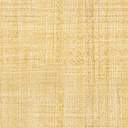 